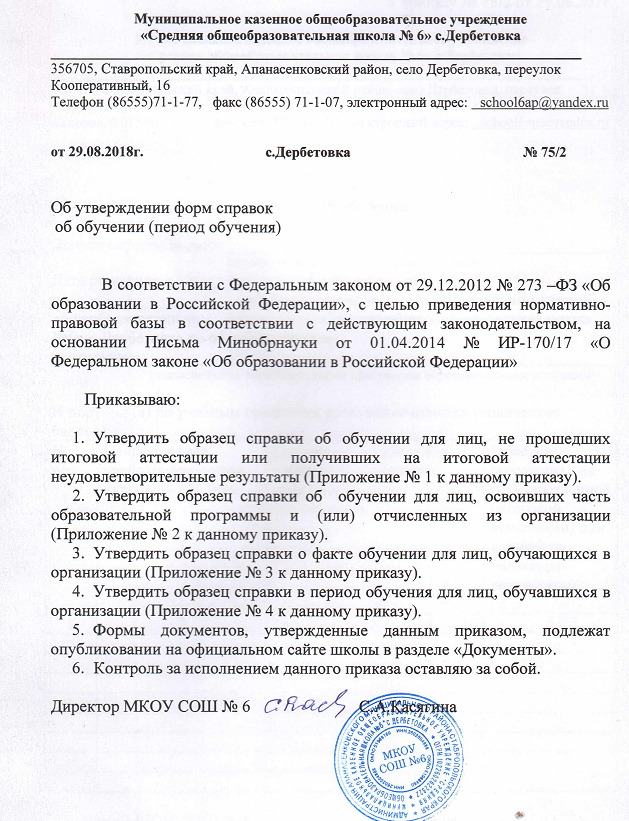 Приложение № 1 к приказу № 75/2 от 29.08.2018Муниципальное казенное общеобразовательное учреждение «Средняя общеобразовательная школа № 6» с.Дербетовка__________________________________________________________________________356705, Ставропольский край, Апанасенковский район, село Дербетовка, переулок Кооперативный, 16Телефон (86555)71-1-77,   факс (86555) 71-1-07, электронный адрес:  school6ap@yandex.ruСправка об обученииДанная справка выдана ______________________________________________                                          (Фамилия, имя, отчество – при наличии)Дата рождения «__»________   ___ г. в том, что он(а) с ___ __________ ____ гпо  ___   _________  ____ г обучался (обучалась) в Муниципальном казенном общеобразовательном   учреждении «Средняя общеобразовательная школа №6» с.Дербетовка по образовательным программам________________________________________________________                           (наименование образовательной программы/образовательных программ)И получил (а) по учебным предметам следующие отметки (количество баллов)Директор МКОУ СОШ № 6                          С.А.КасягинаДата выдачи _____________________         регистрационный № __________М.П.Приложение № 2 к приказу № 75/2 от 29.08.2018Муниципальное казенное общеобразовательное учреждение «Средняя общеобразовательная школа № 6» с.Дербетовка__________________________________________________________________________356705, Ставропольский край, Апанасенковский район, село Дербетовка, переулок Кооперативный, 16Телефон (86555)71-1-77,   факс (86555) 71-1-07, электронный адрес:  school6ap@yandex.ruСправка об обученииДанная справка выдана ______________________________________________                                                    (Фамилия, имя, отчество при наличии)Да рождения _____   _____________ _____ г. в том, что он(а) обучался (обучалась) в муниципальном казенном общеобразовательном учреждении «Средняя общеобразовательная школа №6» с.Дербетовка по образовательным программам ________________________________________                              (наименование образовательной программы, образовательных программ)В ______________ учебном году в ______  классе и получи (а) по учебным предметам следующие отметки (количество баллов):Директор МКОУ СОШ № 6                          С.А.КасягинаДата выдачи _____________________         регистрационный № __________М.П.Приложение № 3 к приказу № 75/2 от 29.08.2018Муниципальное казенное общеобразовательное учреждение «Средняя общеобразовательная школа № 6» с.Дербетовка__________________________________________________________________________356705, Ставропольский край, Апанасенковский район, село Дербетовка, переулок Кооперативный, 16Телефон (86555)71-1-77,   факс (86555) 71-1-07, электронный адрес:  school6ap@yandex.ruСПРАВКАДана ____________________________________________________________(фамилия, имя, отчество – при наличии)В том, что он(а) в 201___ - 201___ учебном году обучается в ______ классе МКОУ СОШ №6.Справка дана для предъявления по месту требования.Директор МКОУ СОШ № 6                          С.А.КасягинаМ.П.Приложение № 4 к приказу № 75/2 от 29.08.2018Муниципальное казенное общеобразовательное учреждение «Средняя общеобразовательная школа № 6» с.Дербетовка__________________________________________________________________________356705, Ставропольский край, Апанасенковский район, село Дербетовка, переулок Кооперативный, 16Телефон (86555)71-1-77,   факс (86555) 71-1-07, электронный адрес:  school6ap@yandex.ruСПРАВКАДана ____________________________________________________________                     (фамилия, имя, отчество – при наличии)____   ________   ______ года рождения, в том, что он(а) действительно обучался (обучалась) в муниципальном казенном общеобразовательном учреждении «Средняя общеобразовательная школа №6» с.Дербетовка            с _____   ________ ____ года (приказ о зачислении в ___ класс № ___ от ____  _________  _______ года) по  ____   _________    ______ года (приказ об отчислении из ______ класса от ____ __________ _______ года).Справка дана для предъявления по месту требования.Директор МКОУ СОШ № 6                          С.А.КасягинаМ.П.№ п/пНаименование учебных предметов, курсов, дисциплинГодовая отметка за последний год обученияИтоговая отметкаОтметка, полученная на государственной (итоговой аттестации) или количество баллов по результатам ЕГЭ12345№ п/пНаименование учебных предметов, курсов, дисциплинОтметки за 20___/20___ учебный год (___ класс)Отметки за 20___/20___ учебный год (___ класс)Отметки за 20___/20___ учебный год (___ класс)№ п/пНаименование учебных предметов, курсов, дисциплин1 четверть(полугодие)__ четверть(полугодие)Текущие отметки за  ___ четверть (полугодие)